Муниципальное казенное общеобразовательное учреждение«Общеобразовательная школа-интернат № 6»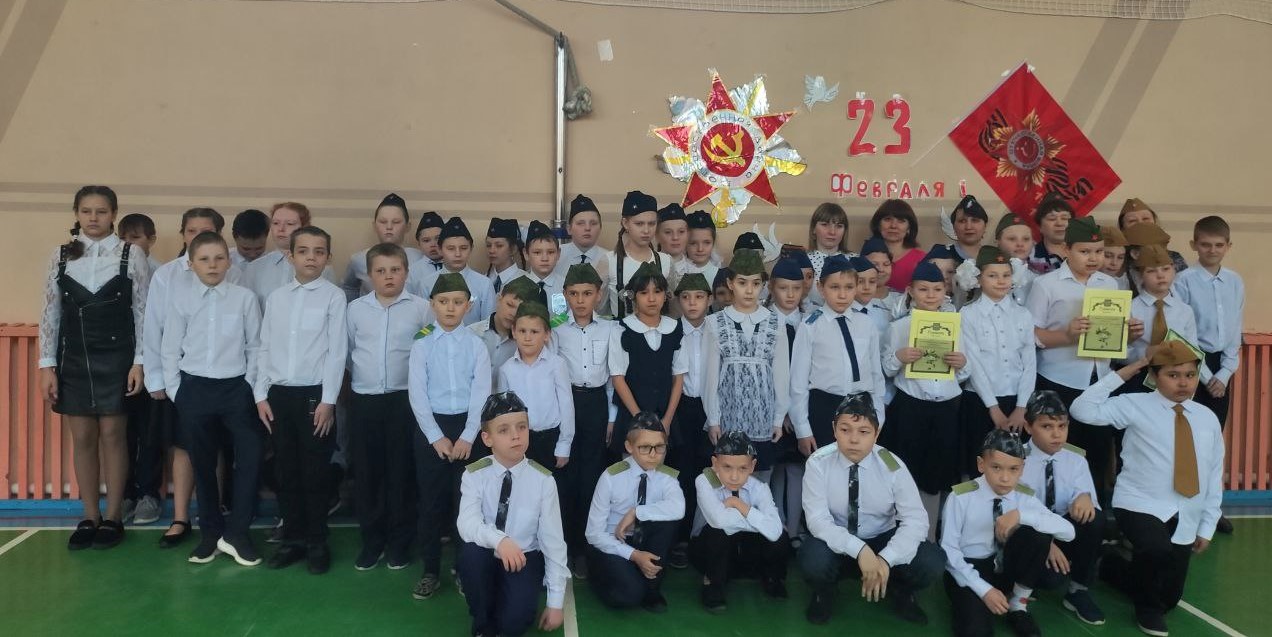 Школьная газета«Школьный калейдоскоп»                                                                2023 г.                                            Выпуск 3.Разделы:Школьная жизньСпорт-страница Здоровье и безопасностьКалендарь знаменательных датШкольная жизнь                             Начало третьей четверти ознаменовалось важным событием для учащихся и педагогов – открытием первичного отделения Российского движения детей и молодежи «Движение первых». Стать первичной организацией РДДМ «Движение первых» для нас является очень значимым событием! Шефство над сквером в память землякам, погибшим в локальных войсках и вооруженных конфликтах – почетное дело для нашей школы! Теперь мы  гордостью можем объявить о том, что первичное отделение РДДМ»Движение первых» в школе № 6 открыто!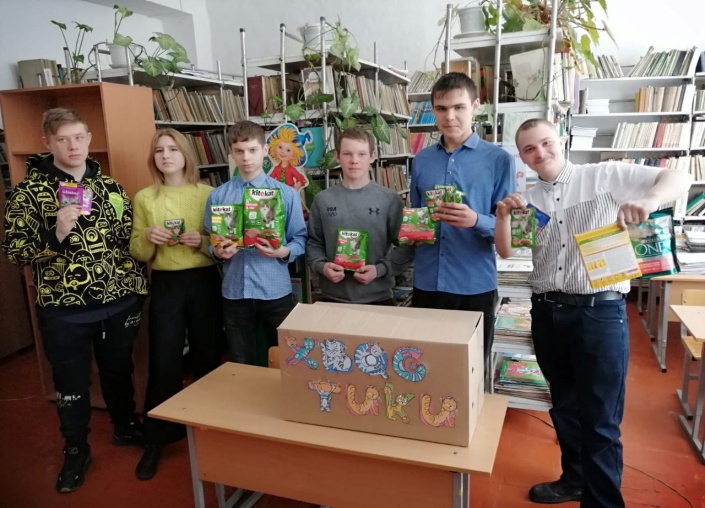 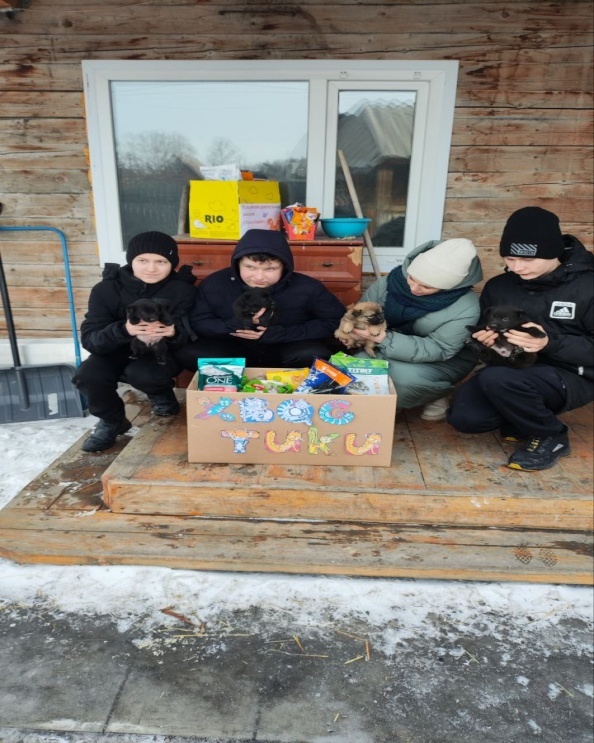 Активисты , входящие в состав «Движение первых» приняли участие в самой доброй и интересной акции «Хвостики», приуроченной  к Всемирному дню кошек .Ребята передали корм Zооволонтёрам  группы «Хвостики» (г.Гурьевск), а также пообщались с пушистыми друзьями!Школьная жизнь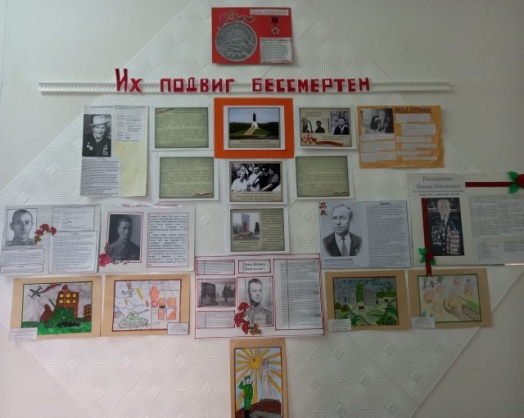 В рамках Всероссийской акции памяти «Блокадный хлеб», посвященный 80 –летию снятия блокады Ленинграда в школе прошли следующие мероприятия:  акция «Блокадный хлеб», воспитательные часы с учащимися 1-9 классов «Блокадный     Ленинград», урок мужества, организованный совместно с сотрудниками ДК «Металлург» для 1-5 классов, просмотр фильма «Ладога –дорога жизни». Ребята познакомились со страшным периодам в жизни нашей страны .Мы чтим память об этом историческом событии..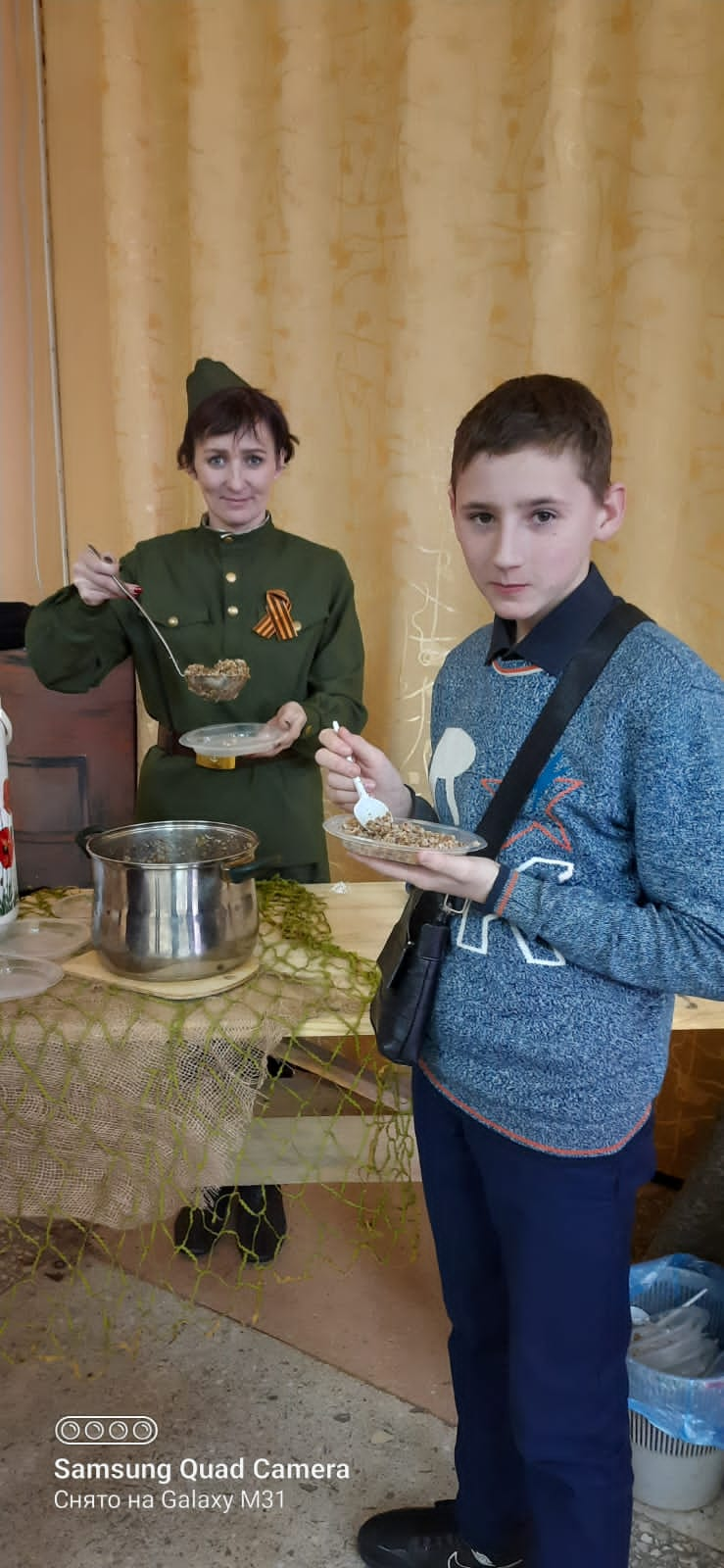 В честь 80-летия со дня окончания Сталинградской  битвы была оформлена информационная выставка плакатов «Их подвиг бессмертен».  Все классы активно принимали участие. Каждый класс занимался поисковой работой, собран и оформлен материал о земляках – участниках Сталинградской битвы.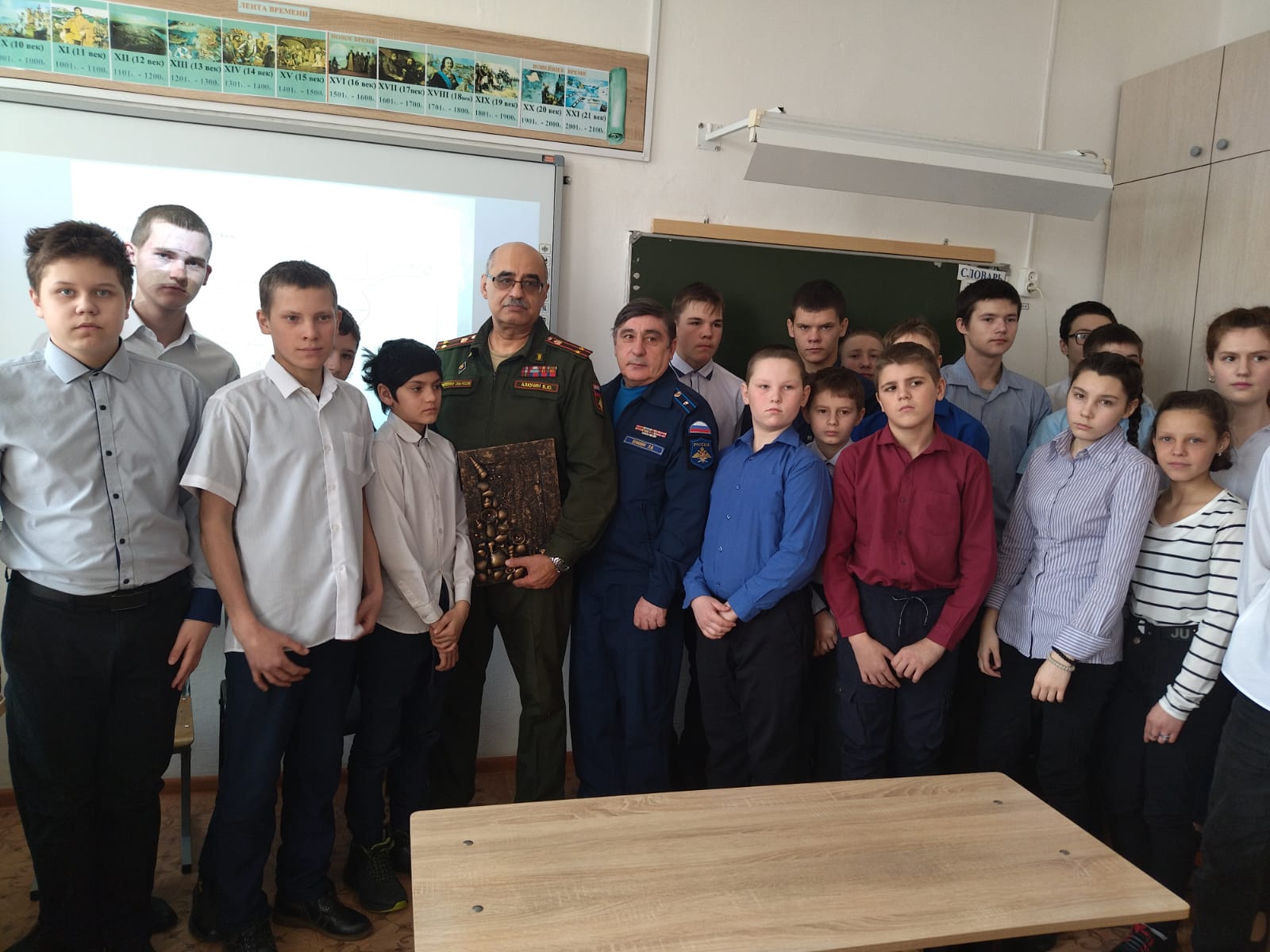 В день памяти о россиянах, исполнявших служебный долг за пределами Отечеств, ученики старших классов встретились с представителями союза  ветеранов Афганской войны. В ходе встречи гости поделились своими воспоминаниями о пребывании в Афганистане.Школьная жизнь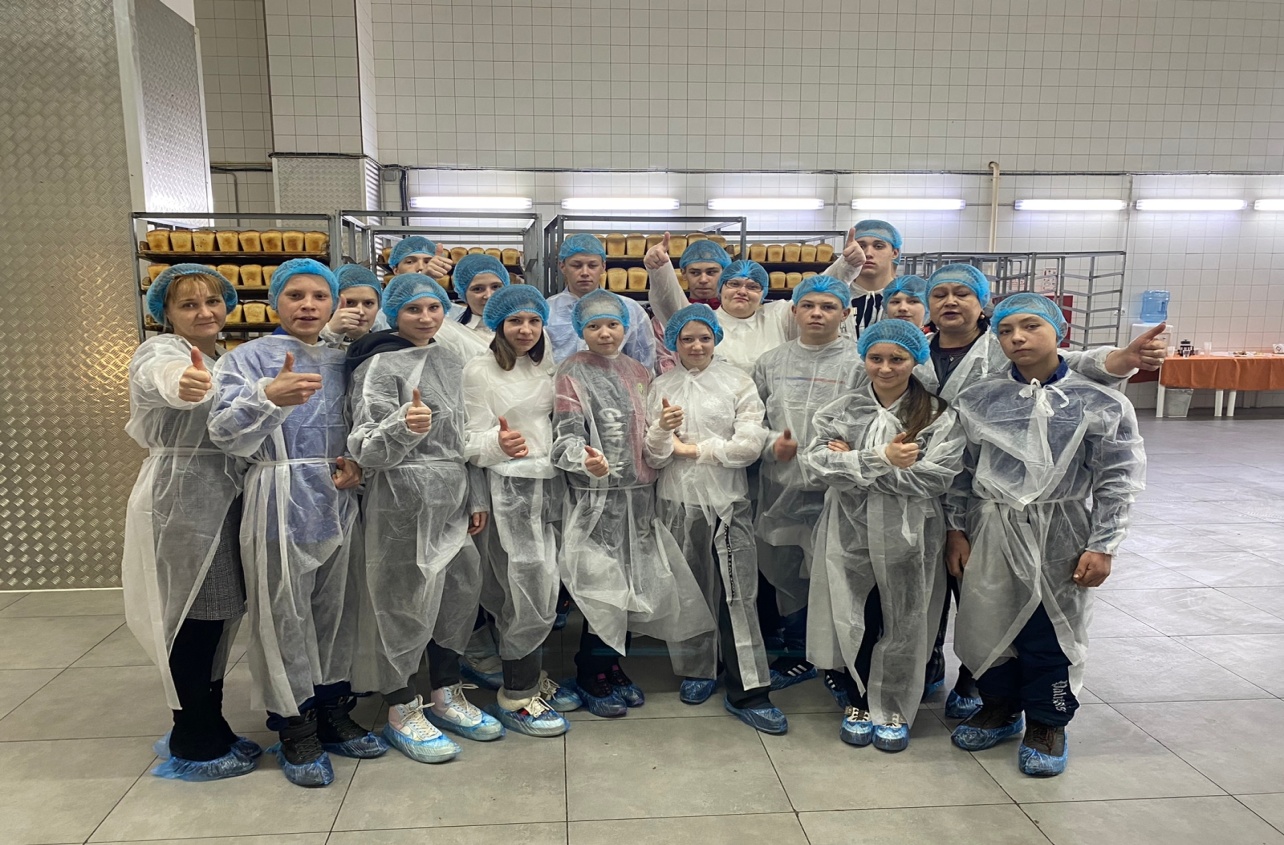 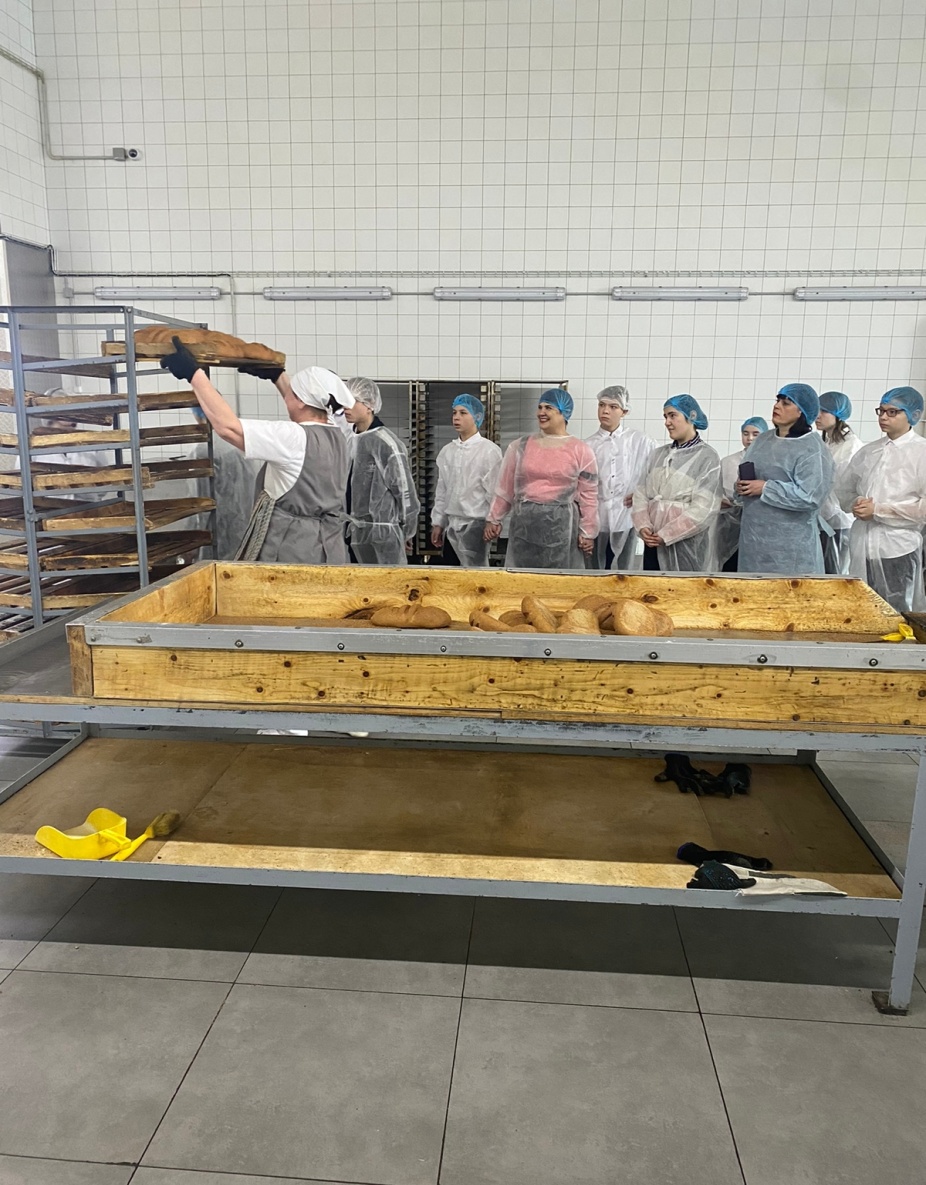 В России Пушкинскую карту за время действия проекта оформили  8 млн.молодых жителей! Наша школа  не стала исключением. Учащиеся активно посещают учреждения по оформленной карте.30 января ученики побывали на Гурьевском  хлебокомбинате, где с ребятами была проведена интересная экскурсия, в ходе которой дети познакомились с изготовлением хлеба и получили информацию о профессиях, востребованных на этом производстве.Сотрудники  хлебокомбината угостили ребят своей продукцией!Школьная жизнь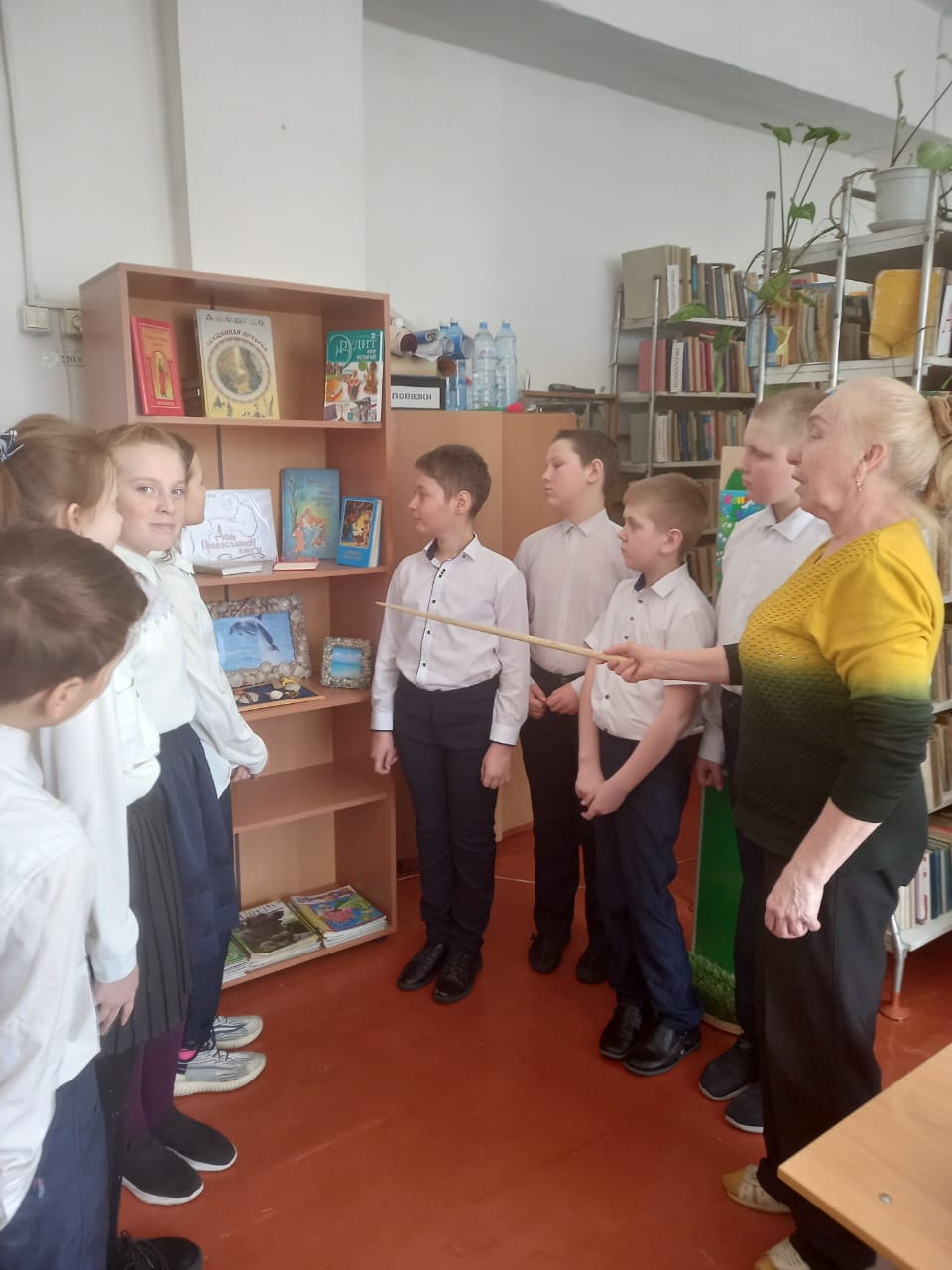  В  рамках календарно – тематического плана было проведено общешкольное мероприятие  «Мой  край  родной»- конкурс чтецов, посвященный Гурьевскому  округу. Учащиеся  4-9 классов представили творчество местных поэтов.По итогам конкурса  призовые места заняли: -  1 место Тюнютина Светлана (ученица 6 «Б» класса),  2 место Баркова Валерия (ученица 9 «Б» класса),  3 место Золина Елизавета  (ученица 4 «А» класса). Поздравляем  участников с победой!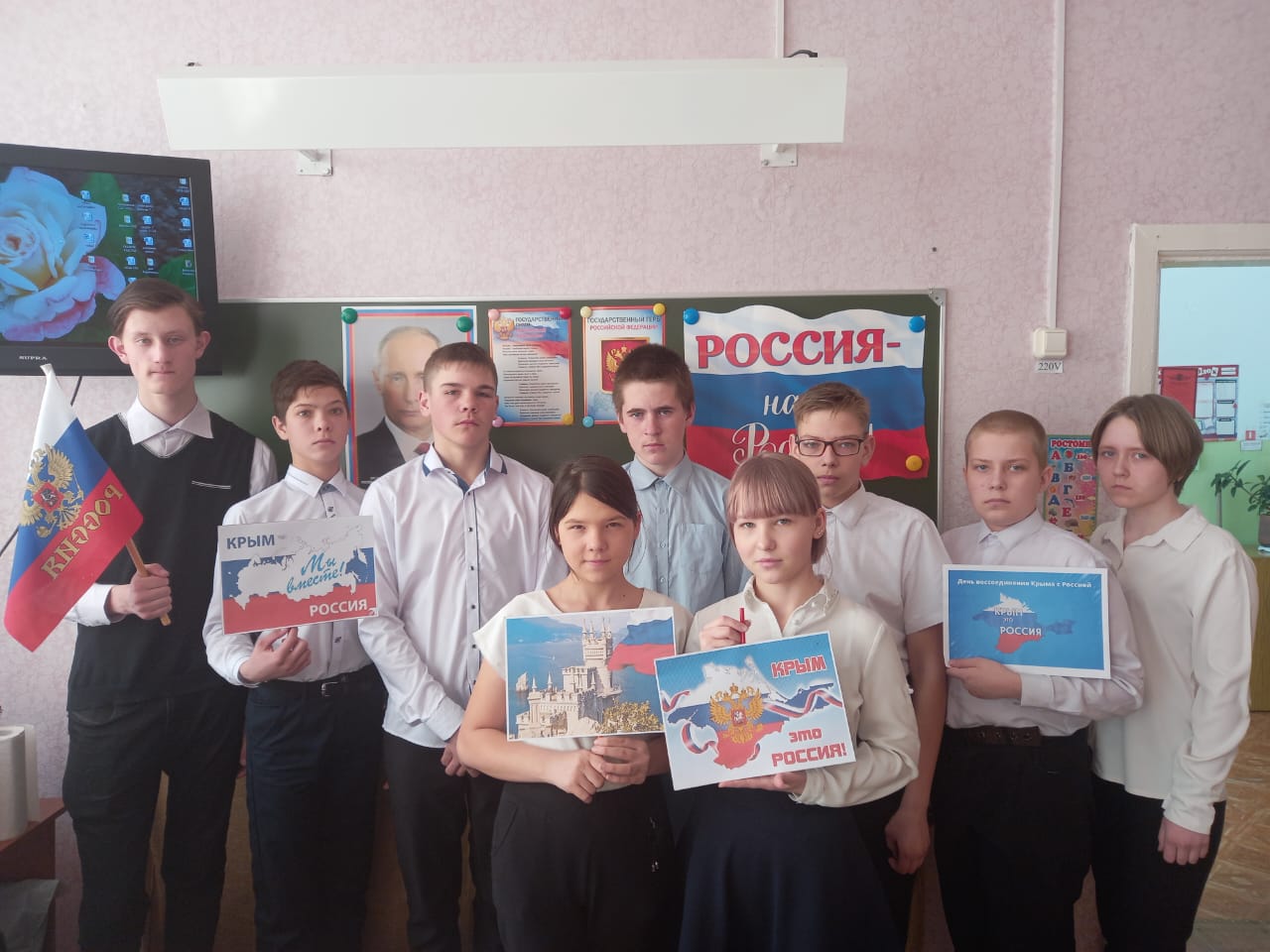 18 марта – День воссоединения Крыма с Россией. Это важная дата в истории нашей страны! В честь годовщины ребята приняли участие в патриотических   внутришкольных мероприятиях и торжественной линейке .Спорт – страница21 февраля Ежегодное  военно-патриотическое мероприятие «Смотр строя и песни» прошло среди учеников 1 – 9 классов.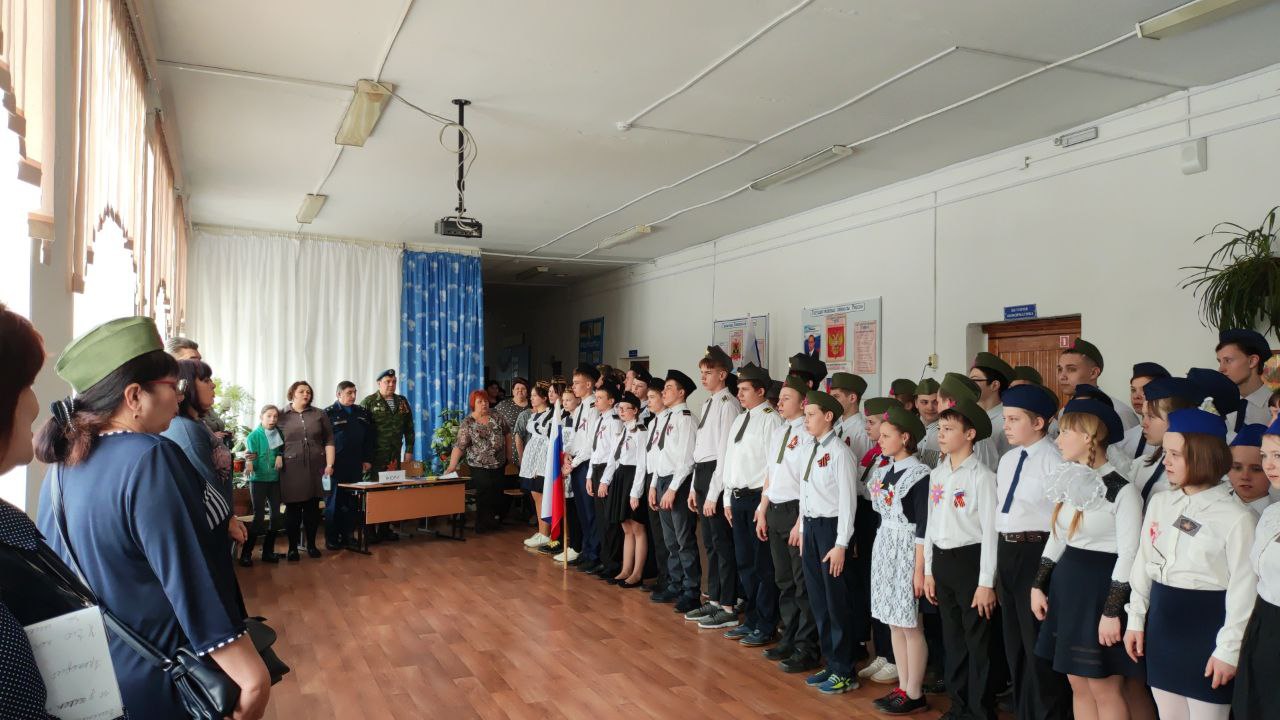 В качестве жюри конкурса были приглашены члены Гурьевского отделения Российского союза ветеранов Афганистана Шамин М.В. и Маиловцев В.В. По итогам соревнований выявлены победители:1 место – 9 «Б» (восп.Пьянзина Т.Г.) , 2 место – 7 «А»( восп.Котова О.В.), 3 место – 5 «Б»(восп. Демидова Е.А.). Среди учащихся начальной школы: 2 «А» - 1 место (восп.Ельчанинова Ю.Н.).Спорт – страница26 января состоялись  спортивные соревнования среди 6-9 классов по пионерболу. Самые достойные заняли почетные места победителей! 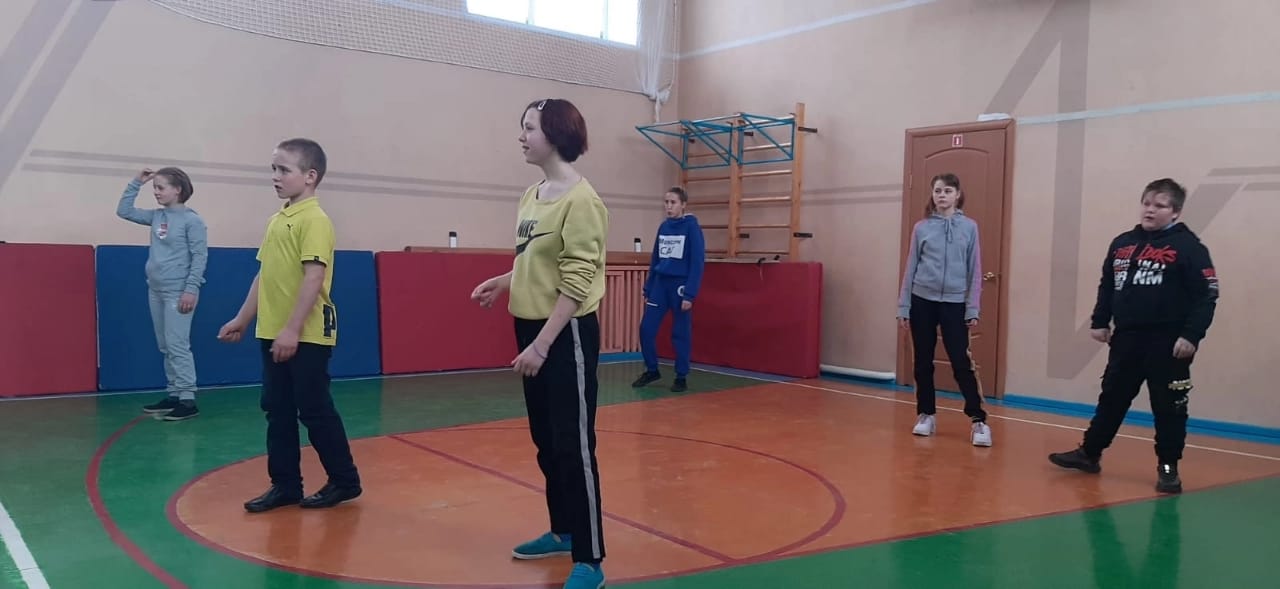 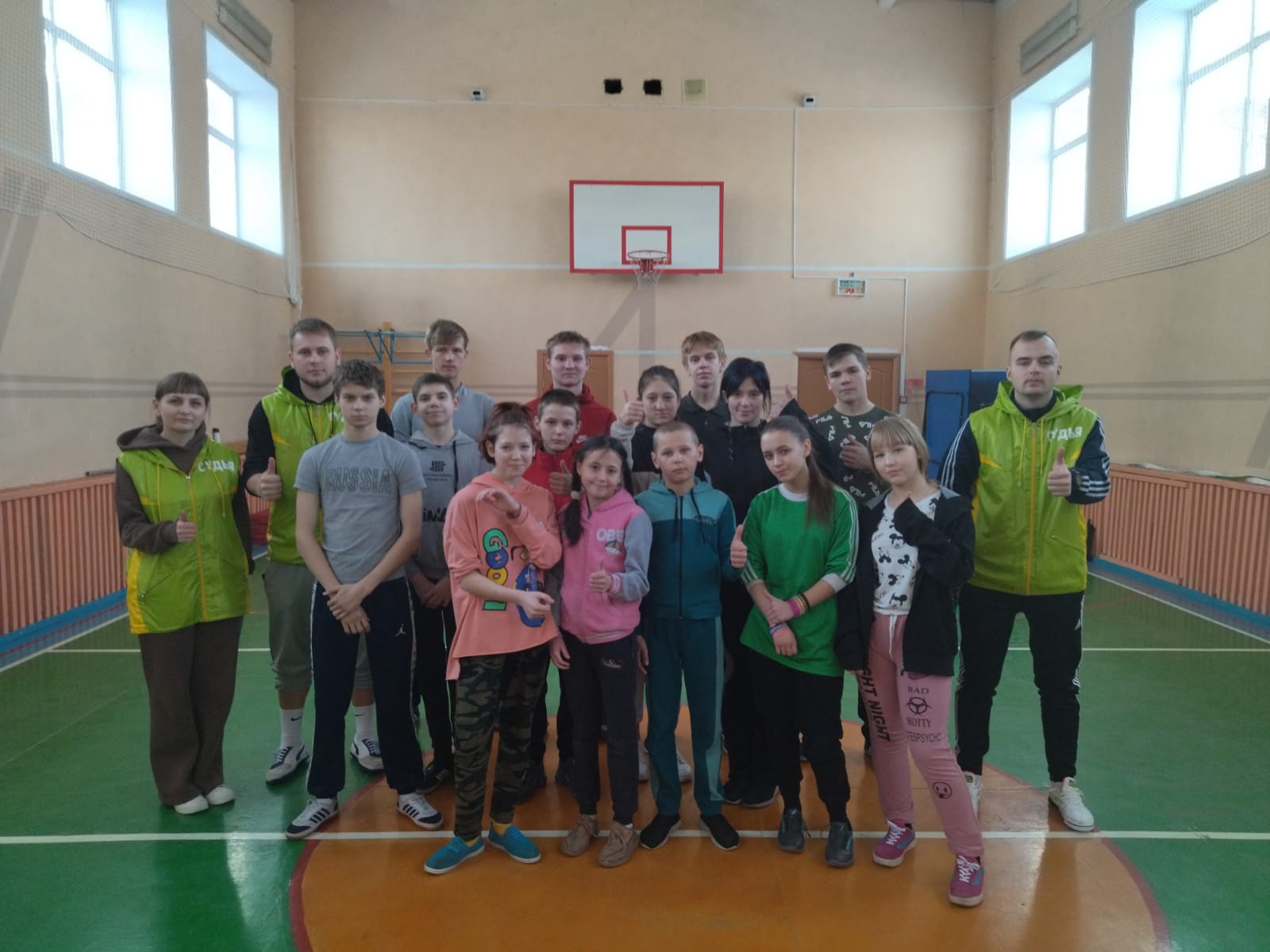 1 февраля 15 учеников нашей школы приняли участие в традиционной сдаче спортивных нормативов ГТО, чем доказали свою прекрасную физическую подготовку!Спорт – страница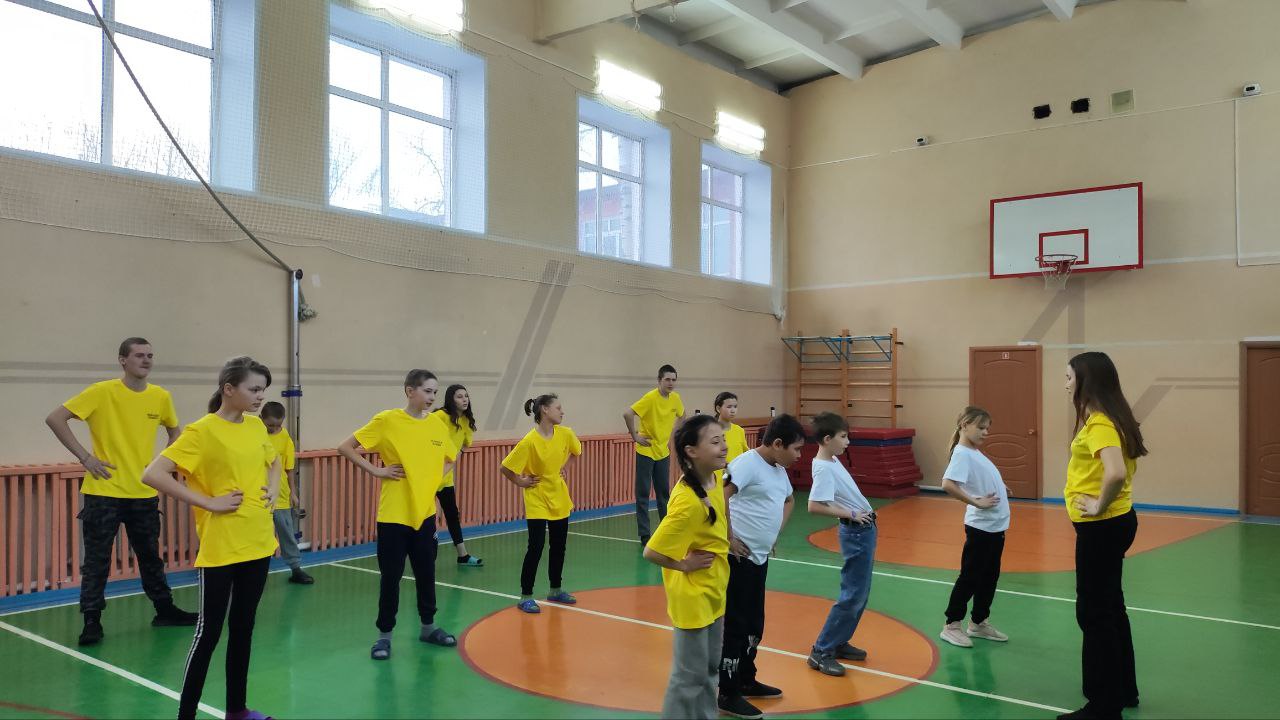 2 марта, с целью профилактики вредных привычек и формирования здорового образа жизни ребята, входящие в состав «Движения первых», совместно с куратором провели «Урок здоровья»!                                                                                                         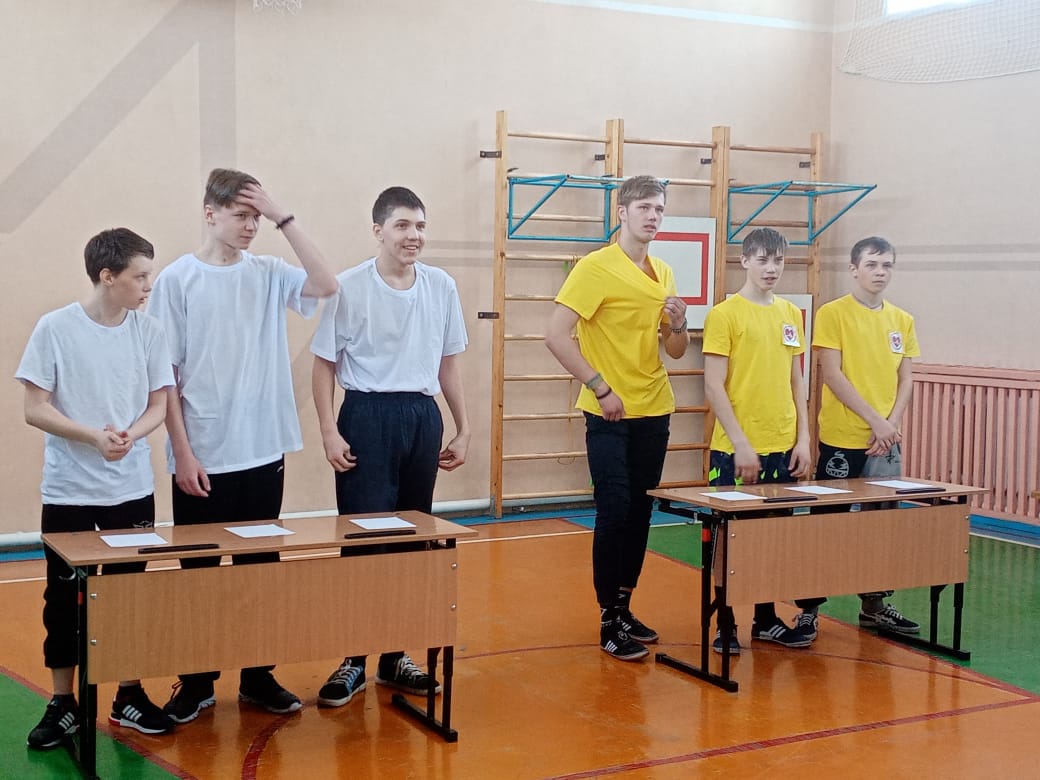 «А, ну-ка, парни!»  16 марта прошло спортивное мероприятие! В эстафете приняли участие 2 команды  – юноши  8 и  9  классов.1 место – 9 классы, 2 место – 8 классы. Поздравляем всех участников спортивных мероприятий с заслуженной победой!Здоровье и безопасность!Огромное количество детей с нетерпением ждут начала весны и теплого весеннего солнышка! В это обманчивое время года  важно соблюдать правила безопасного поведения на водоемах, которые являются источником серьезной опасности, особенно в период оттепелей. 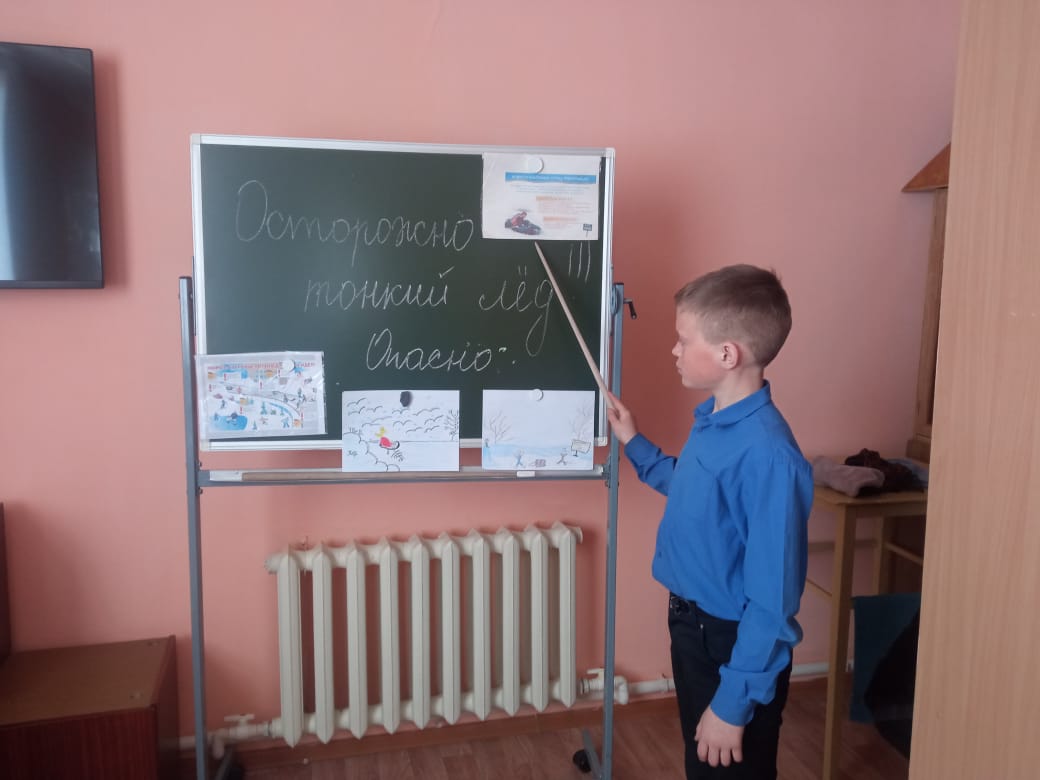 В рамках проведения мероприятий по безопасности на водоемах в весенний период времени, в классах нашей школы проводились профилактические беседы по мерам предосторожности, во избежание  травматизма и несчастных случаях на водной местности: «Осторожно! Тонкий лёд!»  Особое внимание в нашей школе уделяется информированию учащихся о правилах дорожных движений и пожарной безопасности.  В течении  учебного года педагогами проводятся  мероприятия  по данной тематике с привлечением приглашенных инструкторов по ПДД.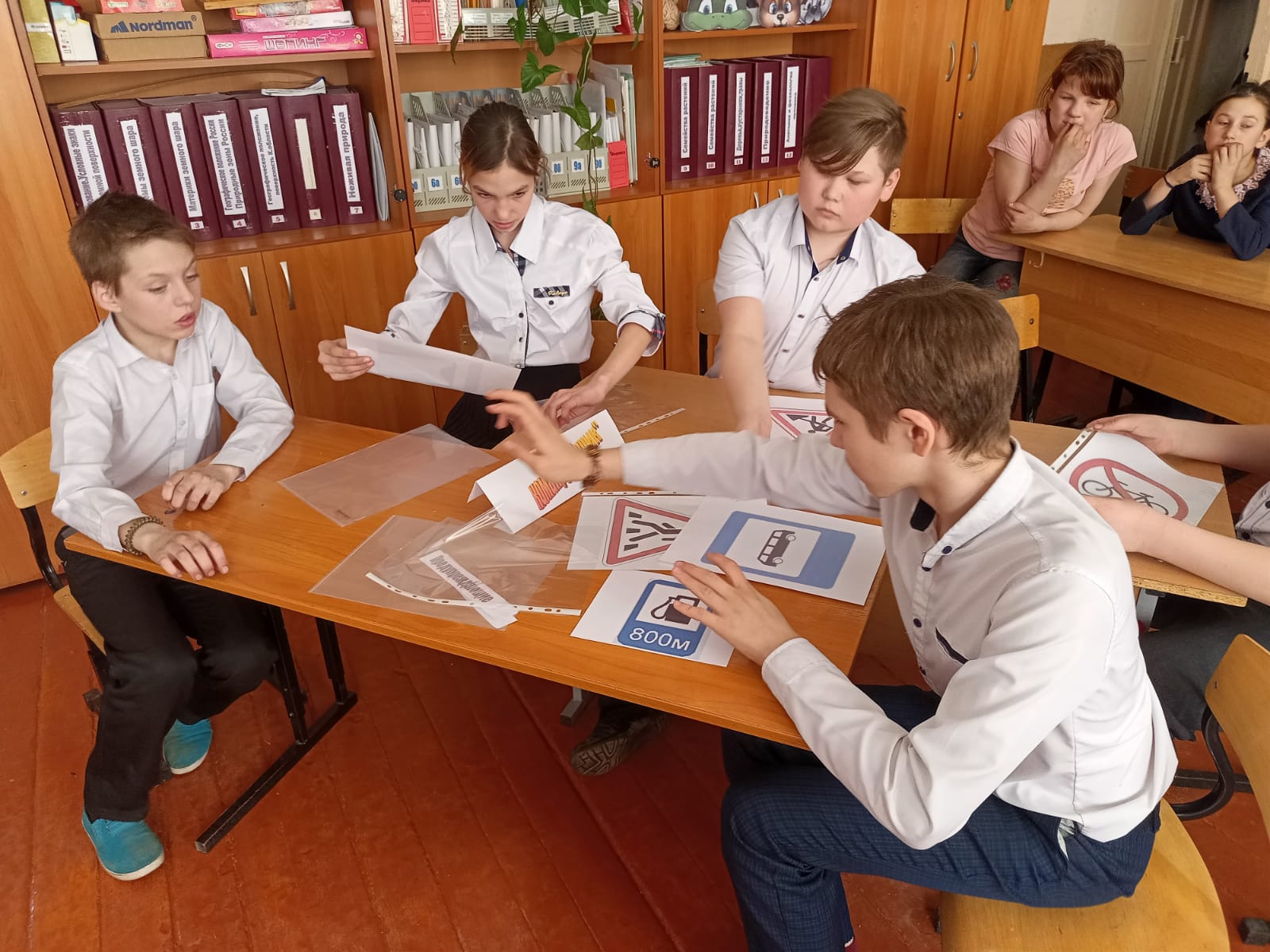 Календарь знаменательных дат2023 год – Год педагога и наставника. В Гурьевском округе 2023 год  - год семьи, любви и верности.1 апреля – День смеха; Международный день птиц.2 апреля – Международный день детской книги6 апреля – День русских сказок7 апреля – Всемирный день здоровья11 апреля – Международный день освобождения узников фашистских концлагерей. Дата установлена в память об интернациональном восстании узников концлагеря Бухенвальд, произошедшем 11 апреля 1945 года.12 апреля – Всемирный день авиации и космонавтики18 апреля - Международный день памятников и исторических мест22 апреля – Всемирный день Земли23 апреля – Всемирный день книги и авторского права26 апреля – Международный день памяти жертв радиационных аварий и катастроф1 мая – Праздник весны и труда5 мая – День печати6 мая – Международный  день астрономии9 мая – День Победы советского народа в Великой Отечественной войне 1941 – 1945 г.15 мая  - Международный день семьи18 мая – Международный день музеев24 мая – День славянской письменности и культуры27 (16) мая – 320 лет со дня основания Санкт – Петербурга (1703г.)